PURPOSE:  The purpose of the Distance Learning Committee is to discuss, review, and evaluate distance learning modes of instruction, and recommend and promote best practices and new opportunities for distance learning and teaching.FUNCTION:  The Committee's functions are to:evaluate and recommend approval of Distance Learning Course Amendment Forms recommend policy changes pertaining to distance learning evaluate and promote a variety of effective practices and standards for distance learning provide a forum for sharing and collaboration among distance learning faculty by sponsoring informational meetings, discussions, and workshops pertaining to distance learning facilitate the implementation and update to the Distance Learning Master Plan coordinate with campus committees and other constituencies with regards to distance learningGuests: Eva FigueroaSpring 2020 semester dates –8 meetings –2/25, 3/10, 3/24 (cancelled due to campus pause in instruction), 4/14, 4/28, 5/12, 5/26, 6/9 as needed (finals week)DLC Meetings - 2nd and 4th Tuesdays at 1:15 – 2:45 PM in 6-226ADLC website:  https://www.mtsac.edu/dlc/DLC listserv:   dlc@mtsac.eduDLC Accreditation Themes:IB9.  Assuring Academic Quality and Institutional Effectiveness Academic Quality – Engages in continuous, broad based, systematic evaluation and planningIIA. Instructional Programs – Uses delivery modes, including DL, in support of equityIIB. Library and Learning Support Services – Provides library and other learning support services to support educational programs, including DLIIC. Student Support Services – Evaluates and demonstrates that student support services support student learning in various modes, including DLIIIC. Technology Resources – Provides support in the use of technologyIIIA14.  Human Resources – Provides all personnel with appropriate opportunities for continued professional development.Distance Learning Committee     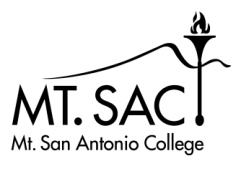                   2019-20x Ron BeanxMeghan Chen, co-chairxMatthew Dawood xMichael DowdlexEdwin EstesxHong GuoxCarol Impara, co-chairxCatherine McKeexStacie NakamatsuMichelle NewhartxRichard PattersonxTammy Knott-SilvaxSandra WeatheriltStudent Rep: AGENDA ITEMDISCUSSION/COMMENTSApproval of DLC minutes:  5/12/2020 meeting – assign themesApproved with additionsReports:Educational Design Committee (EDC) /Curriculum and Instruction Council (C&I) (Carol)Information Technology Advisory Committee (ITAC) Report (Rich)ITAC did not meet.Faculty Learning Activities Committee (FLAC) Report (Catherine)FLAC had not met.Faculty Center for Learning Technology (FCLT) Report (Michelle and Eva)FOMAR Training launched FridayThis was a huge effort that FCLT designed and created in a completely new system (Cornerstone) in a record amount of time.  Kudos to FCLT for their excellent, quick turnaround.Cidi Labs is in testing phase.A cohort of faculty are testing Cidi Labs.  FCLT is working out Train the Trainer plansConcern because Cidi Labs has only been approved for one yearIIA, IIIC, IIIA14Student Report DL Amendment FormsSOC 14BUSS 85PSYC 10CHLD 5CHLD 11CHLD 50CHLD 1CISD21LCISP24LHist 10HHist 10DN-T 18AGHE 86CISP 41 LCISS27CISS29Buss 50ApprovedApproved with corrections to hours and topicsApproved with corrections to topicApprovedApprovedApprovedApprovedApprovedApprovedApprovedApprovedApprovedApproved with correction of topicsApprovedApprovedApprovedApproved after accessibility checklist is fully checkedIIA, IIICDiscussion Synchronous Best PracticesAreas for committee members to expand synchronous practices were assigned.  Next meeting there will be a review.  IB9, IIA, IIIC Goals StatementDLC reviewed the goal achievements and approved the writeup.  Carol will forward to the President’s Office by the due date of June 1.IB9Non-credit DL Workgroup Noncredit workgroup met 5/20.  The purpose of the noncredit workgroup is to determine if the current DL Amendment form meets the needs of noncredit courses.  If there are courses that the form does not meet the needs, then the workgroup will design a new form to bring to DLC for approval.IB9, IIALive Captioning Report in One Drive.Otter.ai recommended as wrap around autocaptioningVITAC (through DECT) recommended as live captioning sourceMt. SAC’s ACCESS continues to advocate for live captioning for all synchronous courses.  Chancellor’s office interprets law as captioning is required only in case of documented disability.  ACCESS to meet with Chancellor’s Office next week.IIC, IIICCVC OEI (California Virtual Campus Online Education Initiative) Synopsis of new Master Agreement.  See highlighted items.Local implementation of CVC Exchange no later than June 2023Establish a local POCR process.Align at least 20% of online courses within two academic years.Develop additional online courses that fill critical gaps (English, Math) as outlined by CVC OEI management team.Ongoing accessibility, student support servicesMt. SAC has established a POCR process.  English and Speech courses going online, with Math concerned about proctoring.  Mt. SAC offers student support.  Course alignment goal is very high for Mt. SAC.IIA, IIICCVC OEI Online CTE Pathways GrantAdvisory Board met on 5/18IB9, IIA, IIA, IIICOTC ConferenceFully online and free!  Sessions are not yet available.  We can look at sessions and approve for SPOT recertification later.IIA, IIIC, IIIA14SPOT RecertificationRecertification intensive workshop held May 21IB9, IIIA14, IIICAnnouncements: